หลักฐานแสดงข้อมูลตัวชี้วัด 1.3.4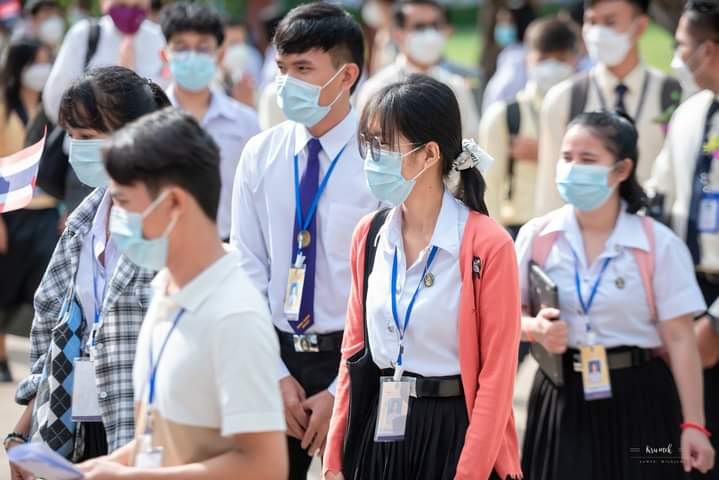 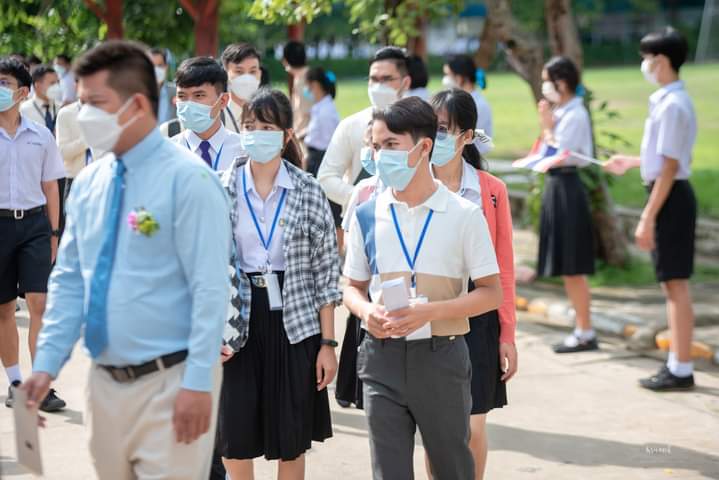 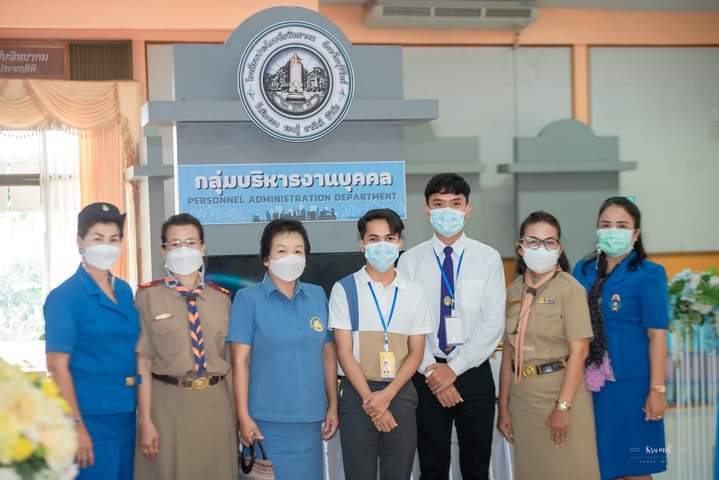 